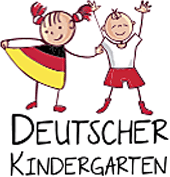 Niepubliczne Przedszkole Deutscher Kindergarten w Warszawie poszukuje nauczyciela edukacji przedszkolnej z wykształceniem kierunkowym i znajomością języka niemieckiego. Wymagane doświadczenie pedagogiczne, pogodne usposobienie, odpowiedzialność, zaangażowanie w pracy z dziećmi dwujęzycznymi oraz umiejętność pracy w zespole.Osoby zainteresowane prosimy o przesłanie CV z listem motywującym i zdjęciem na adres mailowy:kindergarten@wbs.pltel. 22 644 10 44